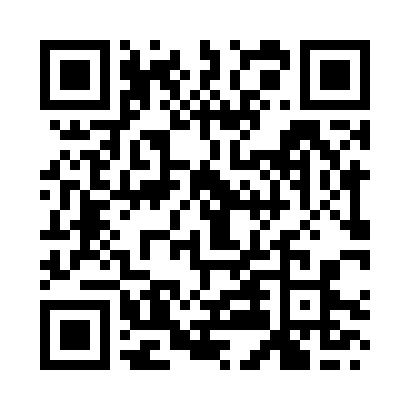 Prayer times for Vijayawada, Andhra Pradesh, IndiaWed 1 May 2024 - Fri 31 May 2024High Latitude Method: One Seventh RulePrayer Calculation Method: University of Islamic SciencesAsar Calculation Method: HanafiPrayer times provided by https://www.salahtimes.comDateDayFajrSunriseDhuhrAsrMaghribIsha1Wed4:275:4312:054:316:277:432Thu4:265:4212:044:316:277:433Fri4:255:4212:044:306:277:444Sat4:255:4112:044:306:287:445Sun4:245:4112:044:306:287:456Mon4:245:4012:044:306:287:457Tue4:235:4012:044:316:297:458Wed4:225:3912:044:316:297:469Thu4:225:3912:044:326:297:4610Fri4:215:3912:044:326:297:4711Sat4:215:3812:044:326:307:4712Sun4:205:3812:044:336:307:4813Mon4:205:3712:044:336:307:4814Tue4:195:3712:044:336:317:4915Wed4:195:3712:044:346:317:4916Thu4:185:3712:044:346:317:5017Fri4:185:3612:044:356:327:5018Sat4:185:3612:044:356:327:5119Sun4:175:3612:044:356:327:5120Mon4:175:3512:044:366:337:5221Tue4:165:3512:044:366:337:5222Wed4:165:3512:044:366:347:5323Thu4:165:3512:044:376:347:5324Fri4:155:3512:044:376:347:5425Sat4:155:3512:044:386:357:5426Sun4:155:3412:054:386:357:5527Mon4:155:3412:054:386:357:5528Tue4:145:3412:054:396:367:5529Wed4:145:3412:054:396:367:5630Thu4:145:3412:054:396:367:5631Fri4:145:3412:054:406:377:57